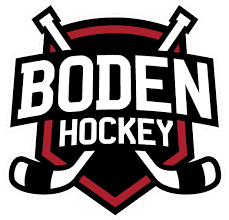 Bilkompaniet Cup 2021-11-27	A-hallenBilkompaniet Cup 2021-11-27Air DomeTidPlan11:30 – 11:541Boden RödSunderbyn Gul 12Boden VitSunderbyn Gul 212:00 – 12:241Boden RödKalix Vit2Boden VitKalix Svart12:30 – 12:541Sunderbyn Gul 3Antnäs/BT Vit2Antnäs/BT RödSunderbyn Gul 2SpolningSpolningSpolningSpolning14:00 – 14:241Sunderbyn Gul 2Boden Röd2Antnäs/BT VitSunderbyn Gul 114:30 – 14:541Sunderbyn Gul 2Kalix Vit2Antnäs/BT VitBoden Röd15:00 – 15:241Sunderbyn Gul 3Boden Röd och Vit2Antnäs/BT RödKalix SvartTidPlan11:30 – 11:541Kalix VitAntnäs/BT Röd2Kalix SvartSunderbyn Gul 312:00 – 12:241Sunderbyn Gul 1Antnäs/BT Röd2Sunderbyn Gul 2Antnäs/BT Vit12:30 – 12:541Boden RödKalix Svart2Boden VitSunderbyn Gul 1SpolningSpolningSpolningSpolning14:00 – 14:241Sunderbyn Gul 3Kalix Vit2Antnäs/BT RödBoden Vit14:30 – 14:541Sunderbyn Gul 3Boden Vit2Sunderbyn Gul 1Kalix Svart15:00 – 15:241Antnäs/BT VitKalix Vit